NCTE CHARLOTTE HUCK AWARD FOR OUTSTANDING FICTION FOR CHILDRENAPPLICATION FORMName: Affiliation (School/University): Email address: Please respond to the following: Why do you want to serve on the NCTE Charlotte Huck Award committee? What strengths will you bring to the committee?Have you served on or are currently serving on other book award committees?  If so, what?Have you served on or are currently serving on any NCTE committees?  If so, what?If you currently write or review books for journals, blogs, or other review or educational outlets, please provide the journal name or URL.Submit your response to these questions along with your vita/resume and sample book annotation (all together in PDF format if possible) to: NCTE Charlotte Huck Award Committeeelementary@ncte.org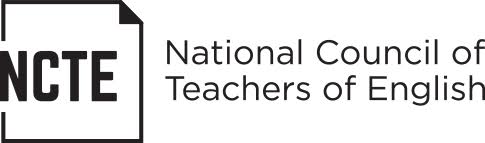 www.ncte.org/awards/charlotte-huck